Муниципальное общеобразовательное учреждениесредняя общеобразовательная школа № 24 имени Бориса Рукавицына(дошкольные группы) «Формирование здорового образа жизни у детей дошкольного возраста»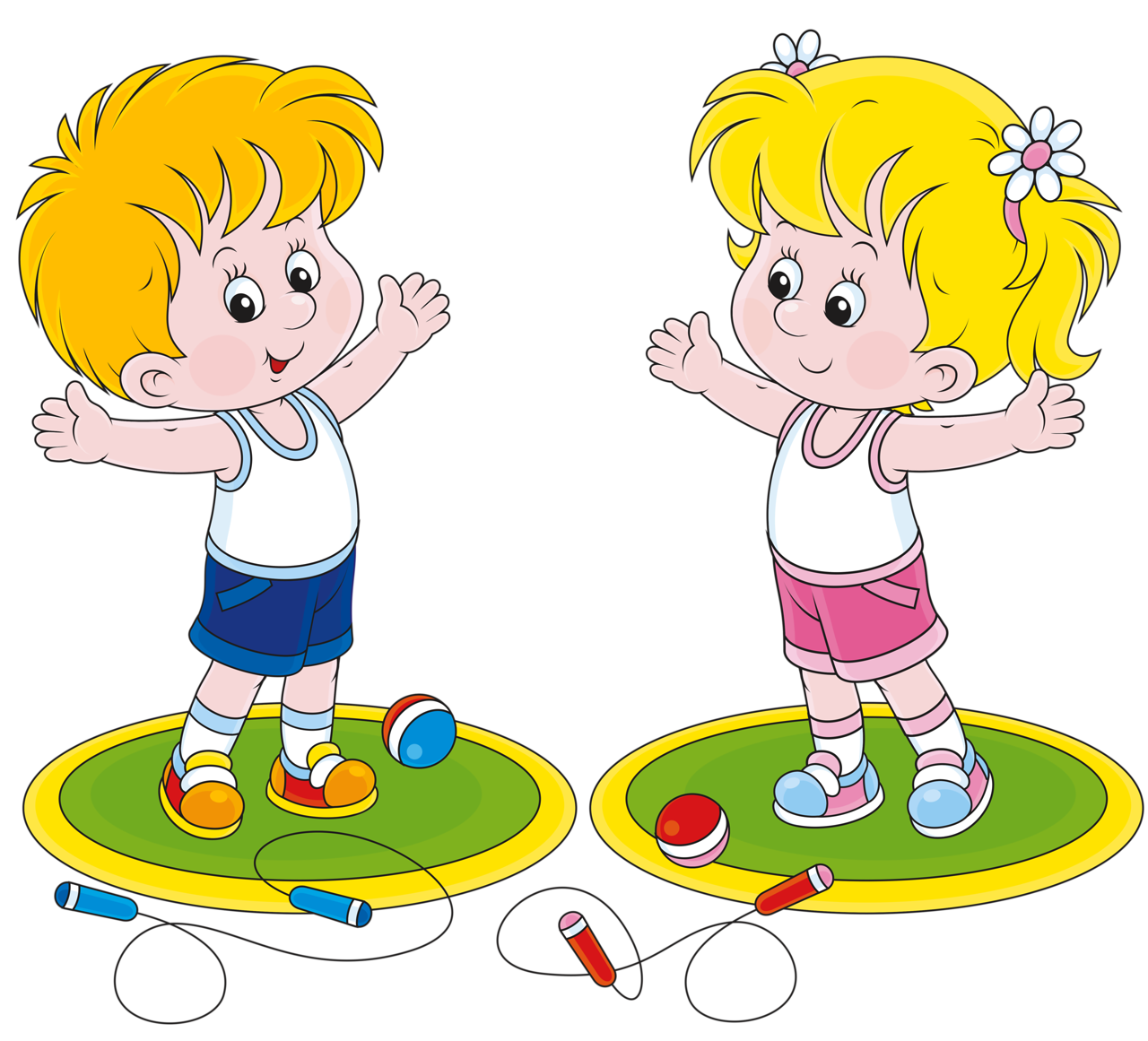 Воспитатель:Орлова Елена БорисовнаЗдоровье ребенка превыше всего…    Приоритетным направлением работы педагога является сохранение и укрепление здоровья детей.    В связи с потребностями интеллектуального развития современного человека снизился уровень двигательной активности в течение дня и как следствие – ухудшение здоровья общества. Но здоровыми людьми не становятся, а воспитываются с самого раннего возраста.    Поэтому свою работу воспитателя строю на обобщении имеющегося опыта и на поиске новых подходов к оздоровлению детей, повышаю двигательную активность во всех видах деятельности.    Дошкольный возраст является решающим этапом в формировании фундамента физического и психического здоровья ребенка. В этот период идет интенсивное развитие детского организма и становление его функциональных систем. Поэтому формировать здоровый образ жизни и воспитывать сознательное, ответственное отношение к здоровью необходимо начинать в детском возрасте. Дошкольное физическое воспитание должно формировать уровень здоровья и фундамент физической культуры будущего взрослого человека.     Решить эти задачи представляется возможным через физическое воспитание, а именно через внедрение здоровьесберегающих технологий.     Занятия физкультурой способствуют физическому развитию детей: совершенствуется координация движений, улучшается осанка, повышается жизненный тонус, что создает у ребенка бодрое, радостное настроение и благоприятно сказывается на состоянии организма в целом. Большое значение приобретает приобщение детей дошкольного возраста к осмысленному желанию вести здоровый образ жизни.     Хочу поделиться опытом по использованию здоровьесберегающих технологий в работе по оздоровлению детей в рамках проекта «Мы здоровье сбережём» (дети группы дошкольного возраста 4-5 лет).    Для решения задач по физическому воспитанию детей в группе оборудован физкультурный уголок (слайд 3), оснащенный в том числе нетрадиционными пособиями, в изготовлении которых принимали участие и родители (слайд 4).     Физическое развитие осуществляется через следующие формы:    - подвижные игры (слайды 5-9);    - гимнастика после сна (слайд 10);    - самомассаж (слайды 11-15),     - пальчиковая гимнастика;    - физкультминутки и динамические паузы;    - дыхательная гимнастика;    - закаливание.Интеграция образовательных областей     Познавательное развитие (слайды 16-18):     - цикл бесед: «Где живёт витаминка?», «Полезная и вредная еда», «Чистота – залог здоровья», «Для чего нужна зарядка», «Микробы», «Правила поведения на прогулке», «Полезно – не полезно», «Личная гигиена», «Откуда берутся болезни», «Чтобы кожа была здоровой», «О здоровой пище», «Кто спортом занимается, здоровья прибавляется»;    - опыт «Грязный снег», выращивание лука;    - просмотр м/ф: «Королева зубная щётка», «Мойдодыр», «Федорино горе»;    - д/и «Что полезно, что вредно», «Разложи фрукты и овощи в корзины», «Чудесный мешочек» /фрукты и овощи; предметы личной гигиены/, «Чего не стало?», «Когда это бывает?» /части суток/;    - просмотр презентации «Виды спорта», рассматривание иллюстраций «Спорт».    Ознакомление с художественной литературой (слайд 19):    - чтение стихов, рассказов (К.Чуковский «Мойдодыр», «Федорино горе», «Доктор Айболит», А.Барто «Девочка чумазая», «Мы с Тамарой», «Я расту»,  С.Михалков «Прививка», «Не спать», «Грипп»,  «Чудесные таблетки», «Про мимозу», Ю.Тувим «Овощи», З.Александрова «Купание», С. Семёнов «Как стать неболейкой», А. Кутафин "Вовкина победа");    - загадки, пословицы и поговорки по теме проекта.    Развитие речи:    - речевые игры «Какой?», «Доскажи словечко»;     - творческое задание «Расскажи, а мы угадаем».    Продуктивная деятельность (слайды 20-21):     - рисование предметов личной гигиены;     - лепка «Витамины на тарелке»;      - аппликация «Готовим салат»;      - раскрашивание раскрасок «Виды спорта».    Игровая деятельность (слайды 22-23):     - д/и «Полезно-вредно», «Разрезные картинки», «Четвертый лишний»;     - с/р игра «Больница», «Строим больницу», «Магазин полезных продуктов», «Семья».    Работа с родителями (слайд 24):     - привлечение родителей к сбору художественной литературы, иллюстративного материала;     - изготовление нестандартного оборудования для физкультурного уголка;     - индивидуальные беседы о физических умениях и навыках каждого ребенка, о значимости совместной двигательной деятельности с детьми и т. д.;     - фотовыставка «За здоровьем в детский сад!»;     - анкетирование «Здоровье вашего ребёнка»;     - консультации, памятки, рекомендации на тему «Здоровый образ жизни»;     - домашнее задание: изготовление  книжек – малышек «Спортом любим заниматься».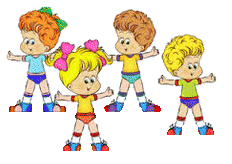 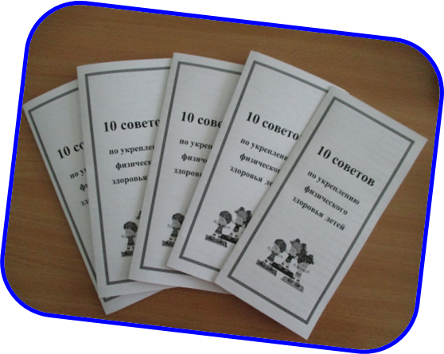 